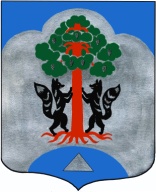 АДМИНИСТРАЦИЯМО СОСНОВСКОЕ СЕЛЬСКОЕ ПОСЕЛЕНИЕМО ПРИОЗЕРСКИЙ МУНИЦПАЛЬНЫЙ РАЙОНЛЕНИНГРАДСКОЙ ОБЛАСТИПОСТАНОВЛЕНИЕОт 11 февраля 2022 года                                                                                                № 20В соответствии с Федеральным законом от 6 октября 2003 г. N 131-ФЗ «Об общих принципах организации местного самоуправления в Российской Федерации», Федеральным законом от 25 декабря 2008 г. N 273-ФЗ «О противодействии коррупции», администрация муниципального образования Сосновское сельское поселение муниципального образования Приозерский муниципальный район Ленинградской области постановляет:1. Пункт 1 Порядка сообщения муниципальными служащими администрации муниципального образования Сосновское сельское поселение муниципального образования Приозерский муниципальный район Ленинградской области о возникновении личной заинтересованности при исполнении должностных обязанностей, которая приводит или может привести к конфликту интересов, утвержденного постановлением администрации муниципального образования Сосновское сельское поселение муниципального образования Приозерский муниципальный район Ленинградской области от 16 февраля 2016 г. № 72 дополнить абзацем следующего содержания:«Нормы настоящего Порядка не распространяются на главу администрации муниципального  образования Сосновское сельское  поселение  муниципального образования Приозерский муниципальный район Ленинградской области, который, в соответствии с Федеральным законом от 25.12.2008 г. N 273-ФЗ «О противодействии коррупции», о возникшем конфликте интересов или о возможности его возникновения уведомляет главу муниципального  образования Сосновское сельское  поселение  муниципального образования Приозерский муниципальный район Ленинградской  области, в порядке определенном главой муниципального  образования Сосновское сельское  поселение  муниципального образования Приозерский муниципальный район Ленинградской  области.».2. Опубликовать настоящее постановление на официальном сайте администрации МО Сосновское сельское поселение в информационно-телекоммуникационной сети Интернет и на сайте сетевого издания СМИ- Ленинградское областное информационное агентство (ЛЕНОБЛИНФОРМ).	3. Постановление вступает в законную силу после его официального опубликования (обнародования).Глава администрации                                                                                                   М.В. КиреевИсп. Торопова И.И.- 61-370Разослано: 1-дело, 1-прокуратура, 1-СМИО внесении дополнения в пункт 1 Порядка сообщения муниципальными служащими администрации муниципального образования Сосновское сельское поселение муниципального образования Приозерский муниципальный район Ленинградской области о возникновении личной заинтересованности при исполнении должностных обязанностей, которая приводит или может привести к конфликту интересов, утвержденного постановлением администрации муниципального образования Сосновское сельское поселение муниципального образования Приозерский муниципальный район Ленинградской области от 16 февраля 2016 г. № 72